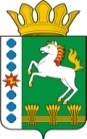 КОНТРОЛЬНО-СЧЕТНЫЙ ОРГАН ШАРЫПОВСКОГО РАЙОНАКрасноярского краяЗаключениепо результатам внешней проверки годового отчета муниципального казенного учреждения «Управление образования Шарыповского района» об исполнении бюджета за 2019 год	26 марта 2020 год							                   № 221. Основание для проведения внешней проверки годового отчета:- п.3 ст.5 Решения Шарыповского районного Совета депутатов от 20.09.2012 № 31/289р «О внесении изменений и дополнений в Решение Шарыповского районного Совета депутатов от 21.06.2012 № 28/272р «О создании Контрольно – счетного органа Шарыповского района» (в ред. от 20.03.2014 № 46/536р, от 25.09.2014 № 51/573р, от 26.02.2015 № 56/671р, от 09.11.2017 № 19/197р);- п. 2.3.1. плана работы Контрольно – счетного органа Шарыповского района на 2020 год утвержденный председателем Контрольно – счетного органа от 12.12.2019;- приказ Контрольно – счетного органа Шарыповского района от 21.02.2020 № 04 «О начале проведения внешней проверки годовых отчетов главных распорядителей бюджетных средств об исполнении районного бюджета и бюджетов поселений за 2019 год».2. Цель контрольного мероприятия:- проверка годового отчета муниципального казенного учреждения «Управление образования Шарыповского района» об исполнении бюджета за 2019 год.3. Предмет контроля: средства бюджета Шарыповского района.4. Объект контроля: муниципальное казенное учреждение «Управление образования Шарыповского района».5. Перечень изученных документов: -  Решение Шарыповского  районного Совета депутатов от 06.12.2018 № 32/286р  «О бюджете района на 2019 год и плановый период 2020 и 2021 годов» (в ред. от 07.02.2019 № 33/294р, от 27.06.2019 № 38/320р,  от 22.10.2019 № 42/339р, от 05.12.2019 № 44/349р); - Инструкция «О порядке составления и представления годовой, квартальной и месячной отчетности об исполнении бюджетов бюджетной системы Российской Федерации», утвержденная приказом Минфина Российской Федерации от 28.12.2010 № 191н (в ред. от 28.12.2010 № 191н (в ред. от 29.11.2011 № 191н, от 26.10.2012 №138н, от 19.12.2014 № 157н, от 26.08.2015 № 135н, от 31.12.2015 № 229н, от 16.11.2016 № 209н, от 28.12.2017 № 176н, от 07.03.2018 № 42н, от 30.11.2018 № 244н, от  28.02.2019 № 31н, от 16.05.2019 № 72н, от 20.08.2019 № 131н);- бухгалтерская и иная отчетность.Результаты проведенной внешней проверки отчета об исполнении бюджетаза 2019 годВнешняя проверка годового отчета за 2019 год муниципального казенного учреждения «Управление образования Шарыповского района» проведена в соответствии со Стандартом финансового контроля 3 «Порядок проведения внешней проверки годового отчета об исполнении районного бюджета» утвержденного приказом Контрольно – счетного органа Шарыповского района от 16.12.2013 № 30.В соответствии с пунктом 3 статьи 264.1 Бюджетного кодекса Российской Федерации для проведения внешней проверки об исполнении бюджета за 2019 год предоставлены следующие документы: 1) отчет об исполнении бюджета;2) баланс исполнения бюджета;3) отчет о финансовых результатах деятельности;4) отчет о движении денежных средств;5) пояснительную записку.С учетом вносимых изменений в сводную бюджетную роспись в годовом отчете об исполнении бюджета главного распорядителя, получателя средств бюджета лимиты бюджетных обязательств на 2019 год утверждены и доведены в сумме 435 062 187,81 руб., фактическое  исполнение составило в сумме 432 706 472,46 руб. (99,46%).По результатам внешней проверки бюджетной отчетности МКУ «Управление образования Шарыповского района» отмечено следующее. В 2019 году не использованы бюджетные ассигнования в сумме 2 355 715,35 руб. (0,54%) по следующим кодам бюджетной классификации.				(руб.)По подразделу 0701 «Дошкольное образование» неисполнение бюджетных ассигнований 1 677 039,76 руб. (1,92%), экономия в результате проведения электронного аукциона по закупкам услуг.По подразделу 0702 «Общее образование» неисполнение бюджетных ассигнований в сумме 475 013,94 руб. (0,16%), экономия в результате проведения электронного аукциона по закупкам услуг. По подразделу 0707 «Молодежная политика и оздоровление детей» неисполнение бюджетных ассигнований в сумме 168 509,21 руб. (5,56%) в связи с уменьшением количества получателей субсидии.По подразделу 0709 «Другие вопросы в области образования» неисполнение бюджетных ассигнований в сумме 33 261,51 руб. (0,21%) в связи с экономией средств по оплате труда и экономии по коммунальным расходам. По подразделу 1004 «Охрана семьи и детства» неисполнение бюджетных ассигнований в сумме 1 245,49 руб. (0,27%), экономия средств по компенсации части родительской платы, в результате уменьшения численности получателей компенсации части родительской платы, в связи со снизившейся в 2019 году посещаемостью дошкольных образовательных учреждений муниципального образования Шарыповский район.Согласно Сведениям об изменениях бюджетной росписи главного распорядителя бюджетных средств (ф. 0503163) отражены данные об изменениях бюджетной росписи главного распорядителя бюджетных средств, объемы внесенных изменений и причины внесения изменений в бюджетные назначения по расходам бюджета МКУ «Управление образования Шарыповского района» за отчетный период. Указаны причины внесенных уточнений со ссылкой на правовые основания их внесения (закона (решения) Шарыповского районного Совета депутатов о районном бюджете и уведомлений Министерства образования Красноярского края).Увеличение бюджетных ассигнований в 2019 году составило в сумме 56 906 487,81 руб. (15,05%), в том числе:- по подразделу 0701 «Дошкольное образование» увеличение бюджетных ассигнований в сумме 22 189 362,40 руб. (33,96%) на региональные выплаты и выплаты, обеспечивающие уровень заработной платы работников бюджетной сферы не ниже размера минимальной заработной платы, на повышение оплаты труда, на реализацию проекта «Создание дошкольного технопарка «От кубика до робота» в МБДОУ Березовский ДС «Семицветик», на реализацию проекта «Создание комфортных, безопасных условий и увеличения количества мест в здании МБДОУ Холмогорского ДС «Домовенок», на изготовление проектно – сметной документации с целью проведения капитального ремонта, проведение проверки достоверности определения сметной стоимости капитальных ремонтов объектов капитального строительства, на приобретение костюмов для проведения тематических мероприятий патриотической направленности, на приобретение строительных материалов, осветительных приборов, малых архитектурных форм, на текущий ремонт помещений;- по подразделу 0702 «Общее образование» увеличение бюджетных ассигнований в сумме 30 119 070,11 руб. (11,60%) на повышение оплаты труда, на устранение предписаний надзорных органов (текущий ремонт полового покрытия, приобретение и установка станции очистки воды, приобретение и монтаж модульных санитарных узлов, на замену дверных блоков в электрощитовых), на создание в общеобразовательных организациях, расположенных в сельской местности, условий для занятий физической культурой и спортом, на капитальный ремонт спортивных залов, текущий ремонт спортивных залов, приобретение спортивного оборудования, на приобретение световозвращающих приспособлений для первоклассников, на региональные выплаты и выплаты, обеспечивающие уровень заработной платы работников бюджетной сферы не ниже размера минимальной заработной платы, на капитальный ремонт кровли зданий, замену оконных блоков, на огнезащитную обработку деревянных конструкций кровли зданий, изготовление проектно – сметной документацией с целью проведения капитального ремонта, проверки достоверности определения сметной стоимости капитальных ремонтов капитального строительства, на текущий ремонт системы вентиляции, системы отопления, системы канализации, систем водоснабжения;- по подразделу 0703 «Дополнительное образование детей» увеличение бюджетных ассигнований в сумме 9 182 112,00 руб. (58,78%) на обеспечение дополнительного образования детей,  на региональные выплаты и выплаты, обеспечивающие уровень заработной платы работников бюджетной сферы не ниже размера минимальной заработной платы, на повышение оплаты труда, на приобретение оборудования и инвентаря для обеспечения деятельности ВВПОД «Юнармия» (приобретение пневматических винтовок);- по подразделу 0707 «Молодежная политика и оздоровления детей» уменьшение бюджетных ассигнований в сумме 57 745,00 руб. (1,87%) по расходам на обеспечение отдыха и оздоровления, в связи с отсутствием обращении от родителей опекаемых детей на возмещение стоимости путевок в загородные оздоровительные лагеря в 2019 году;- по подразделу 0709   «Другие вопросы в области образования» уменьшение бюджетных ассигнований в сумме 4 256 326,00 руб. (20,82%) на основании п. 7 ст. 6 Решения Шарыповского районного Совета депутатов от 06.12.2018 № 32/286р «О районном бюджете на 2019 год и плановый период 2020-2021 годов» по расходам капитального характера;- по подразделу 1003 «Социальное обеспечение населения» уменьшение бюджетных ассигнований в сумме 47 700,00 руб. (0,36%) по расходам на обеспечение питанием обучающихся в муниципальных общеобразовательных учреждениях, без взимания платы в связи с изменением количества обучающихся получающих данную услугу;- по подразделу 1004 «Охрана семьи и детства» уменьшение бюджетных ассигнований в сумме 225 285,70 руб. (32,88%) по расходам на предоставление родителям (занонным представителям) детей посещающих дошкольные образовательные учреждения компенсации родительской платы в связи с изменением количества получателей, которым положен данный вид выплат.На основании приказа МКУ «Управление образования Шарыповского района» от 22.10.2019 № 211 проведена инвентаризация имущества учреждения. При проведении инвентаризации имущества учреждения в 2019 году нарушений и расхождений не установлено (таблица № 6 «Сведения о проведении инвентаризации»). Согласно форм бюджетной отчетности «Баланса главного распорядителя, распорядителя, получателя бюджетных средств, главного администратора, администратора источников финансирования дефицита бюджета, главного администратора, администратора доходов бюджета» (ф. 0503130) и «Сведениям по дебиторской и кредиторской задолженности» (форма 0503169) по состоянию на 01.01.2020 года по МКУ «Управление образования Шарыповского района» числится:- дебиторская задолженность в сумме 263 311 124,02 руб., из них: расчеты по безвозмездным поступлениям текущего характера от других бюджетов бюджетной системы Российской Федерации в сумме 255 584 100,00 руб. (начислены на 2020 год субсидии), авансовые платежи поставщикам на услуги связи в сумме 5 500,00 руб. и на коммунальные услуги в сумме 3 049,96 руб., суммы перечисленного аванса субсидий для МБДОУ Холмогорский ДС «Домовенок» - 7 694 052,70 руб. и МБОУ Ивановская СОШ – 1 590 263,06 руб. в связи с тем, что заключены контракты, а работы на 31.12.2019 не завершены, начисление пособия по временной нетрудоспособности в сумме 24 421,36 руб.; - кредиторская задолженность в сумме 255 750 456,40 руб., из них: доходы будущих периодов в сумме 255 584 100,00 руб. межбюджетные трансферты по субсидиям, резервы предстоящих расходов МКУ «Управление образования Шарыповского района» в сумме 166 356,40 руб.К годовому отчету за 2019 год не предоставлены формы отчетности в связи с отсутствием числовых и текстовых показателей:- форма 0503162 «Сведения о результатах деятельности»;- форма 0503166 «Сведения об исполнении мероприятий в рамках целевых показателей»;- форма 0503173 «Сведения об изменении остатков валюты баланса»;- форма 0503176 «Сведения по ущербу имуществу, хищениях денежных средств и материальных ценностей»;-  форма 0503190 «Сведения об объектах незавершенного строительства»;- форма 0503296 «Сведения об исполнении судебных решений по денежным обязательствам».ВЫВОДЫ:Бюджетная отчетность за 2019 год составлена в соответствии с требованиями Инструкции «О порядке составления и представления годовой, квартальной и месячной отчетности об исполнении бюджетов бюджетной системы Российской Федерации», утвержденной приказом Минфина Российской Федерации от 28.12.2010 № 191н.При проверке соответствия бюджетной отчетности МКУ «Управление образования Шарыповского района» (по основным параметрам: доходы, расходы, дебиторская и кредиторская задолженность) отчету об исполнении бюджета по состоянию на 01.01.2020 года, фактов недостоверности не установлено.Фактов, способных повлиять на достоверность бюджетной отчетности, не выявлено.Код раздела, подраздела расходов по бюджетной классификацииНаименование показателясумма плана по отчету (руб.)Сумма по факту (руб.)Отклонение  факта от плана (руб.)% исполнения12345(4-3)60701Дошкольное образование87 530 362,4085 853 322,64-1 677 039,7698,080702Общее образование289 877 170,11289 402 156,17-475 013,9499,840703Дополнительное образование детей24 802 412,0024 802 412,000,00100,000707Молодежная политика и оздоровление детей3 031 755,002 863 245,79-168 509,2194,440709Другие вопросы в области образования16 177 974,0016 144 712,49-33 261,5199,791003Социальное обеспечение населения13 182 600,0013 181 954,56-645,4499,991004Охрана семьи и детства459 914,30458 668,81-1 245,4999,73Итого435 062 187,81432 706 472,46-2 355 715,3599,46Председатель Контрольно – счетного органа                                            Г.В. СавчукНачальник МКУ «Управление образования» Шарыповского района                                 Д.А. ПолежаевАудитор Контрольно – счетного органа                                         И.В. ШмидтРуководитель МКУ «Центр бухгалтерского учета» Шарыповского района                                 Т.В. ХербертНачальник учета и отчетности учреждений образования  МКУ «Центр бухгалтерского учета» Шарыповского района                                 Т.Л. Захарова